МКОУ Чинарская СОШ№1В ГОСТЯХ У СКАЗКИ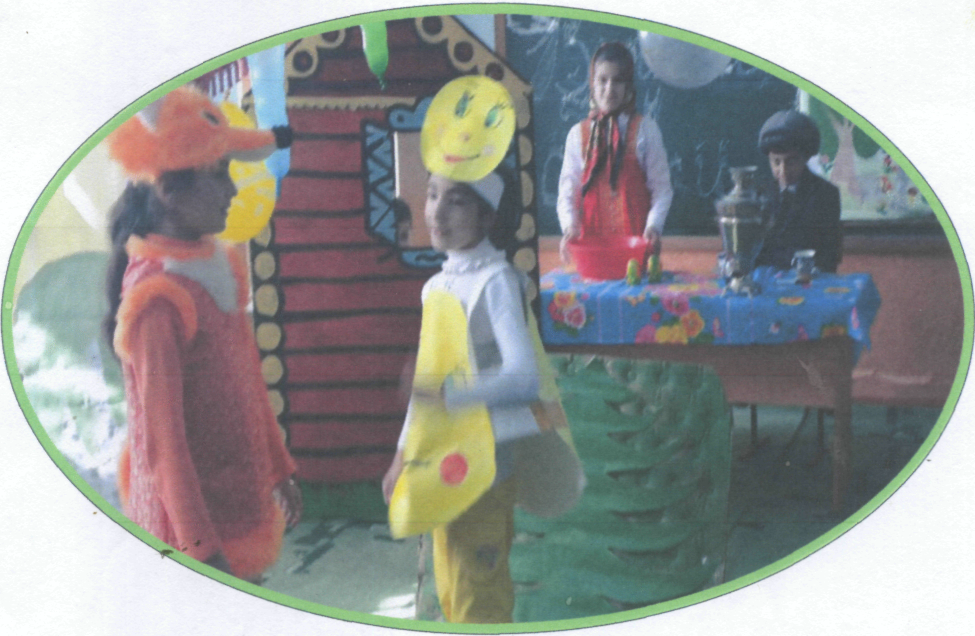 ПОДГОТОВИЛИ И ПРОВЕЛИ                                                   ГАМЗАТОВА А.З.В мире сказок.Тема: «В гостях у сказки»Подготовка к празднику:Разучивание с детьми песен «В мире много сказок».Разучивание с детьми частушек, пословиц, стихов.Подготовка с детьми карнавальных костюмов.Оборудование:Музыкальное сопровождение;Компьютер, презентация;Кроссворд;Декорация к сказке «Колобок».Цели:Развивать актёрское мастерство.Формировать умение выразительно читать стихи , частушки.Развивать чувство юмора.Развивать воображениеПоднять эмоциональный настрой учеников ? учителей и гостей
посредством праздничных выступлений.Способствовать формированию сплочённости детей и родителей.Ход мероприятия.1 слайд. На слайде разные сказки. I.       Орг.момент. Приветствие. Сказочница:- Здравствуйте, дорогие наши гости, дети, учителя. Мы очень рады видеть вас на нашем празднике «В гостях у сказки»Ребят, а у нас сегодня гость а кто же это ? Давайте отгадаем.Кто летает на метле в ступе?Дружит с КощеемУлетела от Кощея.Прилетела к нам друзья.Кто же это?....Баба-Яга.(Баба-Яга выходит на метле и приветствует всех)Не всякая водица для питья годится , не всякая сказка людям указка.Не имей 100 рублей, а имей 100 друзей.Человек славится делами, а дерево плодами.Сказочница:-Баба-Яга пришла к Вам ребята не с пустыми руками.Баба -Яга. Вы сказки любите? Вы хотите пойти в Театр-сказок?А что нужно для этого?Билеты.Правильно. Вы сможете приобрести билеты в театр, если отгадаете кроссворд? А если, вы не сможете отгадать кроссворд, то я вас всех зажарю и съем, и билетов вам не дам.(Баба-Яга читает вопросы, дети отгадывают и отвечают на вопросы.) 3 слайд. Кроссворд 1Вопросы 1.Жилище Бабы-Яги.Имя мальчика в сказке «Гуси-Лебеди».Второе название волшебной скатерти?Рыжая плутовка- кто это?Ответы 1 Избушка.2 Иванушка. 3 Самобранка.4. Лиса.4 Слайд. Вопросы 21. Летела стрела и попала в болото. И том болоте поймал её кто-то. Кто был в болоте?2 слайд. Баба-Яга.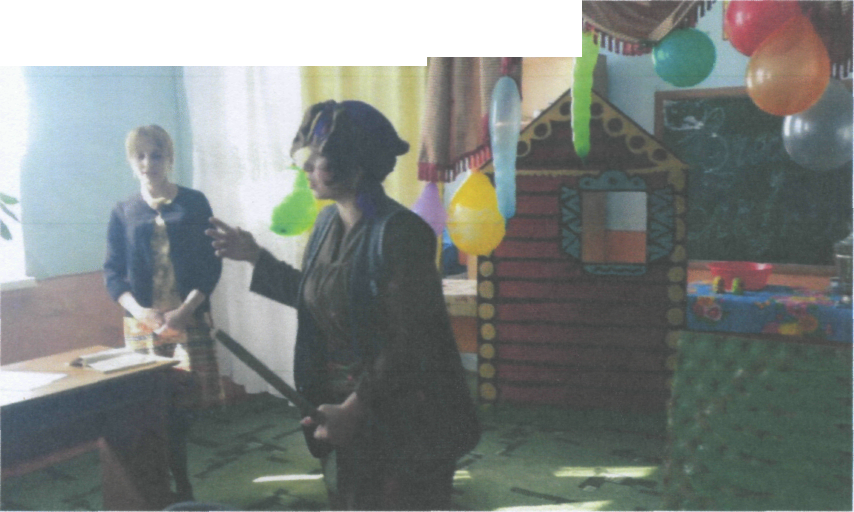 Баба-Яга:-Здравствуйте, ребята. Я знаю вы любите игры, песни и загадки.Вы любите сказки?А какие сказки вы знаете?А почему вы любите слушать и читать сказки?Что вы больше всего любите в сказках?Сказочница:-Чем сказка отличается от другого произведения?Кто сочиняет сказки?А как называются сказки, которые сочиняет народ?Народные.А как называются сказки, которые написал писатель?•*Литературные.Назовите писателей- сказочников.Ребята, а какие пословицы вы знаете о сказках, о дружбе?
(Дети называют пословицы.)Пословицы:Сказка - ложь, а песня правда.Сказка -ложь, да в ней намёк, добрым молодцам урок.Либо дело делать, либо сказку сказывать.Быль за сказкой не угонятся.Дурак только в сказках удачлив. 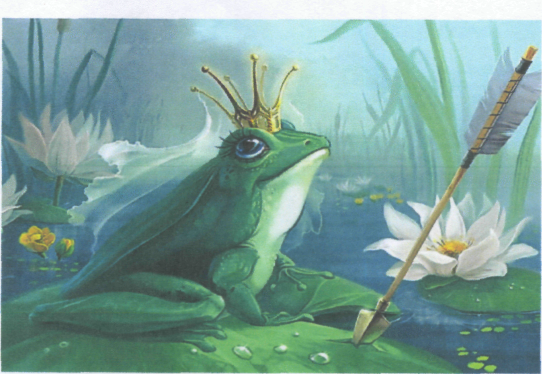 2. С помощью какого инструмента Коту удалось спасти Петуха? 3. Аппарат, на котором летала Баба-Яга.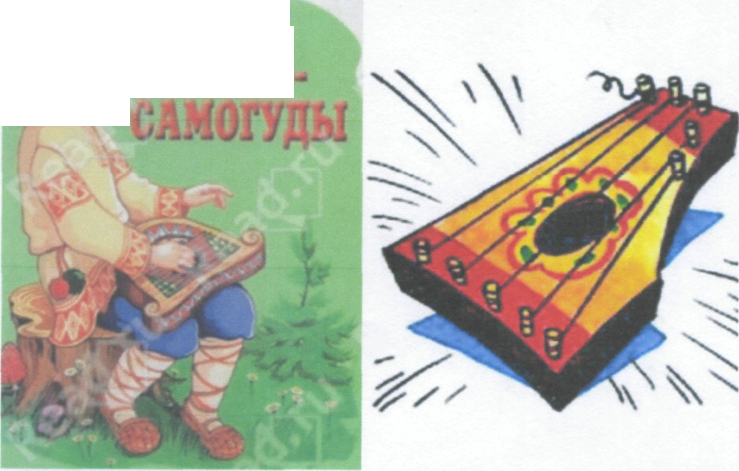 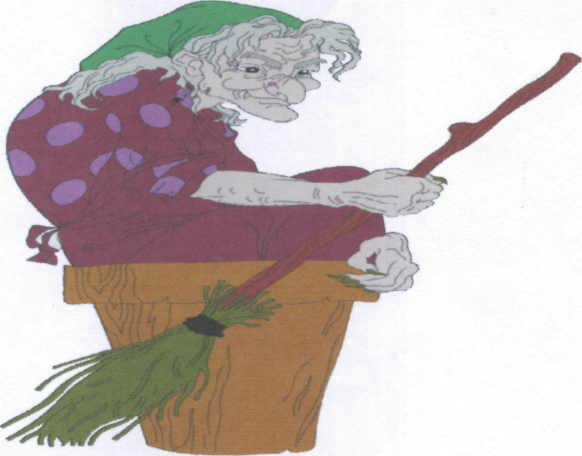 Ответы:ЛягушкаГуслиСтупаБаба-Яга:-Молодцы вы отгадали кроссворд и зашифрованное слово. Баба-Яга.Сказочница:- Баба-Яга к нам пришла с билетами. И она их вам вручит.(Баба-Яга раздаёт билеты с изображением Колобка.)5 СлайдТеперь у вас есть билеты. Вы пришли в театр. Покажите , что вы умеете
внимательно слушать.Для вас сейчас будет показана сказка. А какая, вы угадайте.А ком ссейчас расскажем предлагаю угадать .а*'Кто ушёл от бабы с дедом И оставил без обеда. Зайца, волка и медведя, Даже хитрую лису? По тропинкам покатился И в лесочке очутился. У него румяный бок, Кто же это? (Колобок).-	Итак мы начинаем представление.Инсценировка сказки «Колобок» на новый лад. Инсценировка сказки «Колобок» на новый лад. (старшая группа)Действующие лица: Ведущий:Дед:Бабка:Колобок:Зайка:Волк:Медведь:Лиса:Звучит музыка «В гостях у сказки». Ведущий:-	Мы ребят собрали в зале, чтобы сказку показать,
А о ком сейчас расскажем, предлагаю угадать.
Кто ушёл от бабки с дедом и оставил без обеда:
Зайца, волка и медведя, даже хитрую лису?По тропинке он катился, и в лесочке очутился, У него румяный бок, кто же это?, (колобок) -Итак... .Мыначинаем! Сказка «Колобок на новый лад»-	Жил-был старик со своею старухой,
Дед землю копал,Вместе с бабкой огород сажал.(дед изображает, как копает, а бабка, как огород сажает)Дед:-	Ох, устал я!
Испеки-ка, бабка, на обед
Колобок румяный, вкусный!Раньше ты пекла искусно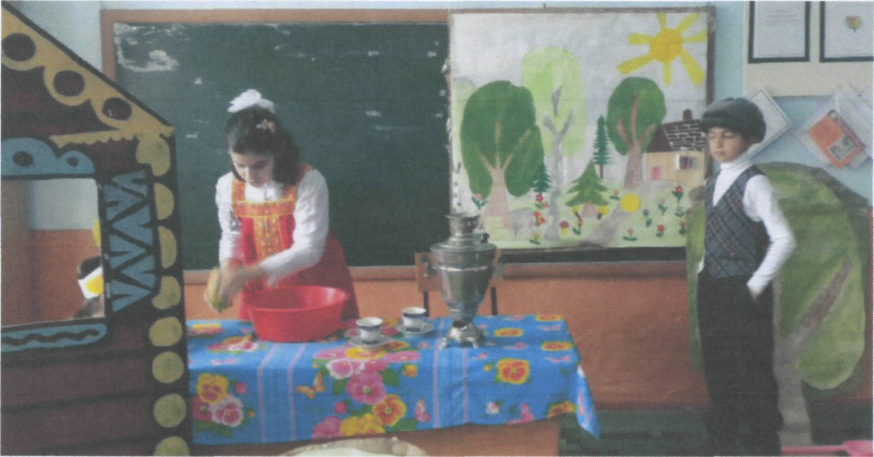 Бабка «замешивает» тесто и приговаривает:-	Вот по сусекам помела,
Горсти две муки нашла,
Соль, ваниль и сахарок.
Славный вышел колобок,Пышный да румяный! (показывает колобок) Дед:-	Надо нам за стол присесть,
Колобок скорее съесть!
Бабка:-	Погоди-ка, Дед, чуток,
Пусть остынет колобок!Ведущий:-	Непоседе-Колобку стыть бы на окошке,
Но решил он: «Убегу, разомнусь немножко».
Покатился Колобок мимо ёлок и берёз.Вдруг наш шалунишка повстречал Зайчишку. Зайка:Я полакомлюсь тобой,
Всё в бегах с утра я.
Колобок:Что ты! Что ты! Погоди,
Послушай песню, Зая!Колобок я, непоседа. Испекли меня для деда,
На сметане я мешен, на окошке я стужен.Я ушёл от стариков. Прыг с окна - был таков! Велика Зайчишке честь Колобок румяный съесть! (Зайка зачарованно слушает песенку, а Колобок убегает) Зайка:-	Да катись ты, Колобок, нету с тебя толку!
К деду с бабой я пойду да морковки наберу.Будут детки грызть морковку, от морковки больше толку! (уходит) Ведущий:-	А Колобок покатился по дороге, Волку Серому под ноги.
Облизнулся Серый Волк, в Колобках он знает толк!Волк:Как ты, кстати, Колобок, я голодный  очень,
Съем-ка я тебя, дружок, буду сыт до ночи!Колобок:Что ты, что ты, Серый Волк! Ты меня не кушай!
Сядь-ка лучше на пенёк, песенку послушай.
Колобок я, непоседа. Испекли меня для деда,На сметане я мешен, на окошке я стужен. Я ушёл от стариков. Прыг с окна - был таков! Ведущий:И Колобок покатился дальше.
Волк:Ну, зачем мне Колобок? Что-то скачет очень!
Лучше по лесу пойду, может что-нибудь найду! (идёт по «лесу», находит пачку чипсов, собирается их съесть) Ведущий:-	Выбрось это, Серый Волк, знают все на свете - взрослые и дети -Чипсы для здоровья вред, ты не ешь их на обед! Ты меня послушай, яблочко вот скушай!(Волк берёт яблоко, благодарит и уходит) Ведущий:А Колобок наш  катится,
Не от кого не прячется...Вдруг навстречу сам  Потапыч, зарычал он, поднял лапы.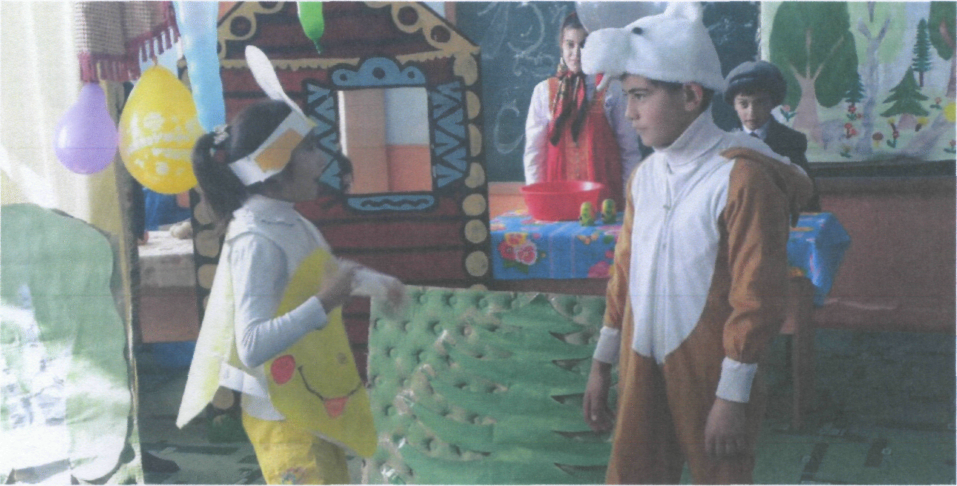 Медведь:Подойди-ка, Колобок, я перекушу чуток!
Колобок:Что ты, что ты, Косолапый, опусти ты свои лапы,
Лучше песенку мою ты послушай - я спою.
Колобок я, непоседа. Испекли меня для деда,На сметане я мешен, на окошке я стужен. Я ушёл от стариков. Прыг с окна - был таков! Убежал от Зайца я и от злого Волка. И, Топтыгин, от тебя мне уйти недолго! (Колобок убегает) Медведь:-	Ну и катись себе, Колобок, ведь что с тебя за толк?Лучше по лесу пойду. Может, что-нибудь найду, (находит бутылку с «Кока-колой», собирается попить)Ведущий:-	Что ты, что ты, Косолапый, не бери ты в свои лапыКока-колу шипучую, для здоровья вреднючую,А вот мёд, скажу вам честно, для здоровья есть полезно!(даёт Медведю баночку с мёдом, тот благодарит и уходит)Ведущий:- А Колобок покатился кувырком через рощу прямиком,А навстречу вдруг Лиса увидала Колобка.Лиса:-	Как пригож ты, Колобок, как румян да весел!
Говорят, что ты, дружок, знаешь много песен.•*Колобок:-	Колобок я, непоседа. Испекли меня для деда,На сметане я мешен, на окошке я стужен.Я ушёл от стариков. Прыг с окна - был таков!От Медведя я ушёл и от Волка с Зайцем,И Лисе за Колобком тоже не угнаться! (убегает)Лиса:-	Не хочу я Колобок (машет ему вслед, зачем его кушать?
Лучше песенки его будем вместе слушать.Колобок ведь из муки - сладкий калорийный,А мечтаю я, друзья, пойти в балерины.На диете я сижу, за фигурою слежу.Лучше в огород пойду овощей там наберу, (уходит)Ведущий:-	Ешьте овощи и фрукты - это лучшие продукты!Вас спасут от всех болезней - нет вкусней их и полезней! Подружитесь с овощами и с салатами и с щами, Витаминов в них не счесть, значит нужно это есть!-	Сказка - ложь, да в ней намёк, всем ребятам здоровый урок!
(играет музыка «В гостях у сказки», все артисты выходят на поклон)
КонецСказочница:-сказка -ложь да в ней намёк, всем ребятам здоровый урок.   (Играет музыка.  Дети выходят поют частушки.)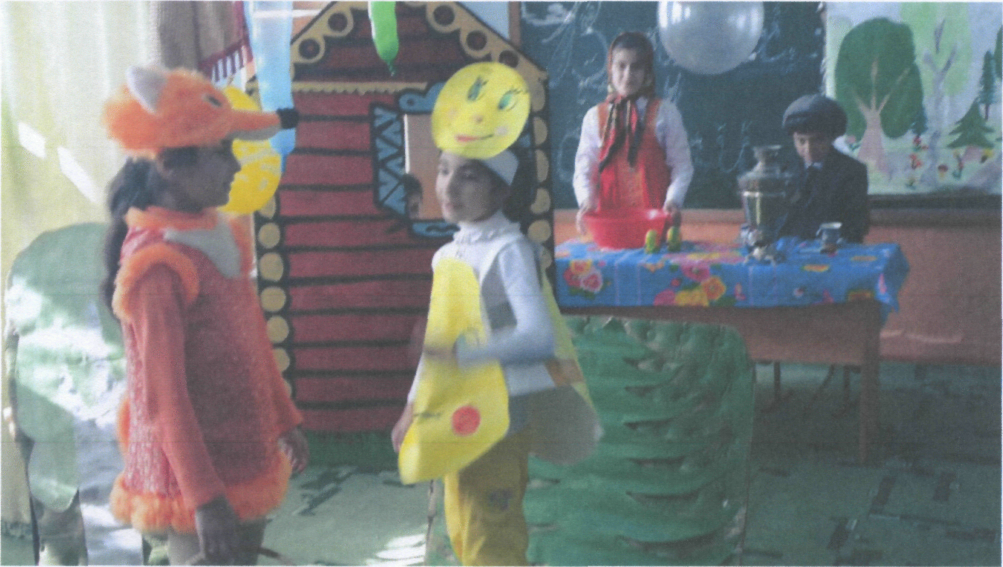 1	Мы вернулись мы вернулись
Из-за тридевять земель!И волшебные частушкиПропоём для вас теперь.2.	На принцессе я женился
Как всегда поторопился
Борщ варю, лапша кипит
А жена всё ещё спит.3.	Карабасик-Барабас
Мне подарочек припас
Черно бороду свою,
Перекрасил в синюю.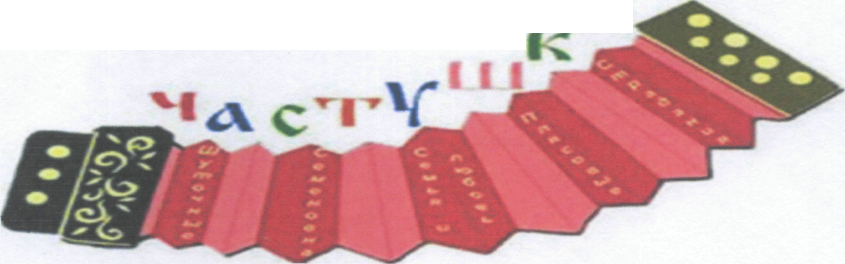 4.	Я Царю-государю
Свой компьютер подарю
Он теперь не отдыхает
В интернете зависает!5.	Мы частушки Вам пропели
На ковре летим в окно
Обязательно вернёмсяЛет так скажем, через сто.Звучит музыка «В мире много сказок» В мире много сказокМузыка В. Шаинский Слова Ю. ЭнтинВ мире много сказок, В мире много сказок, Грустных и смешных, Грустных и смешных, И прожить на свете, И прожить на свете, Нам нельзя без них, Нам нельзя без них.*****Лампа Алладина - - В сказку нас веди! Башмачок хрустальный - - Помоги в пути!*****14	Мальчик Чипполино,Мальчик Чипполино, Мишка Винни-Пух, Мишка Винни-Пух, Каждый нам в дороге, Каждый нам в дороге, Настоящий друг, Настоящий друг.*****Пусть герои сказок Дарят нам тепло, Пусть добро навеки Побеждает зло!*****В мире много сказок, В мире много сказок, Грустных и смешных, Грустных и смешных,И прожить на свете, И прожить на свете, Нам нельзя без них, Нам нельзя без них.Итог праздника.Грамоты для учащихся участвовавших в сказке «Колобок».